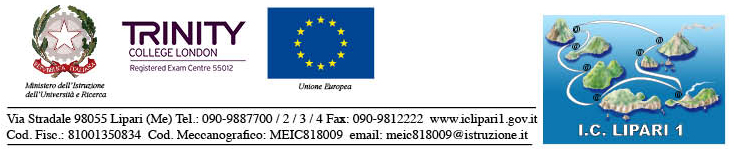 Oggetto: Corso di preparazione all’ esame Trinity a. s. 2015-2016Si comunica che, in attuazione del Piano dell’Offerta Formativa elaborata per  l’a. s. 2015-2016, si darà attuazione ai Corsi di preparazione all’ esame Trinity.I corsi saranno tenuti dalle docenti: Milone nel plesso centrale di Lipari e Picone nel plesso di Malfa, il calendario sarà comunicato agli alunni tramite diario.Alle famiglie sarà richiesto il contributo, richiesto dall’Ente, pari a:€35,00 Grade 1- €. 43,00 Grade 2 - € 50,00 Grade 3 - € 64,00 Grade 4 per sostenere l’esame di certificazione Trinity presso il nostro Istituto in quanto sede accreditata.Per gli alunni del Grade 1 è previsto  un test ed un  incontro introduttivo al corso prima dell’avvio.Agli alunni si consiglia l’acquisto del testo “New Pass Trinity“ , costo previsto € 11,00, strumento funzionale alla preparazione alla certificazione Trinity.
Il DSProf.ssa Mirella Fanti